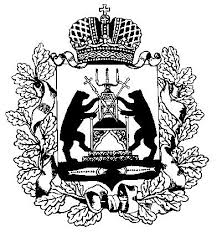 Российская ФедерацияНовгородская областьАдминистрация СОЛЕЦКОГО муниципального округаПОСТАНОВЛЕНИЕот 31.01.2022 № 182(в редакции постановления Администрации муниципального округа от 28.03.2022 № 564, 11.07.2022 № 1212, 12.09.2022 № 1568)г. СольцыОб утверждении схемы размещения нестационарных торговых объектов, расположенных на земельных участках, в зданиях, строениях, сооружениях, находящихся в государственной собственности  или муниципальной собственности, на территории Солецкого муниципального округаВ соответствии с Федеральным законом от 28 декабря 2009 года                          № 381-ФЗ «Об основах государственного регулирования торговой деятельности в Российской Федерации», постановлением министерства промышленности и торговли Новгородской области от 29.11.2019 № 5 «Об установления порядка разработки и утверждения схемы размещения нестационарных торговых объектов на земельных участках, в зданиях, строениях, сооружениях, находящихся в государственной собственности или муниципальной собственности» (в редакции постановления министерства промышленности и торговли Новгородской области от 26.03.2021 № 1), решением Думы Солецкого муниципального округа от 21.09.2020 № 7 «О правопреемстве органов местного самоуправления Солецкого муниципального округа Новгородской области» в целях упорядочения размещения и функционирования нестационарных торговых объектов на территории Солецкого муниципального округа, создания условий для улучшения организации и качества торгового обслуживания населения, повышения доступности товаров для населения Администрация Солецкого  муниципального округа ПОСТАНОВЛЯЕТ:1. Утвердить прилагаемые:1.1. Схему размещения нестационарных торговых объектов, расположенных на земельных участках, в зданиях, строениях, сооружениях, находящихся в государственной собственности или муниципальной собственности, на территории Солецкого муниципального округа.1.2. Результаты инвентаризации нестационарных торговых объектов на территории Солецкого муниципального округа.2. Признать утратившими силу постановление Администрации муниципального района от 17.08.2020 № 938 «Об утверждении схемы размещения нестационарных торговых объектов, расположенных на земельных участках, в зданиях, строениях, сооружениях, находящихся в государственной собственности  или муниципальной собственности, на территории Солецкого муниципального района и Солецкого городского поселения»;3. Опубликовать постановление в периодическом печатном издании «Бюллетень Солецкого муниципального округа»» и разместить  на официальном сайте Администрации Солецкого муниципального округа в информационно-телекоммуникационной сети «Интернет».И.о. Главы муниципального округа    М.В. ТимофеевУтверждена                                                                                                                                             постановлением Администрации                                 муниципального округа                           от  31.01.2022 № 182Схема размещения нестационарных торговых объектов, расположенных на земельных участках, в зданиях, строениях, сооружениях, находящихся в государственной или муниципальной собственности, на территорииСолецкого муниципального округаПриложениек схеме размещения нестационарных торговых объектов, расположенных на земельных участках, в зданиях, строениях, сооружениях, находящихся в государственной или муниципальной собственности, на территории Солецкого муниципального округаГрафическое изображение размещения нестационарных торговых объектовг. Сольцы 2 парк Авиатора (справа от фонтана)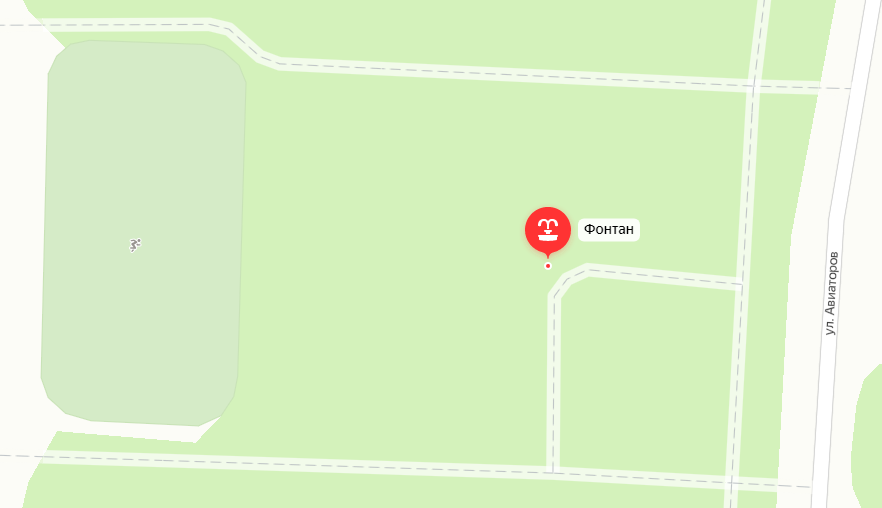 Условные обозначения:	Место размещения нестационарного торгового объекта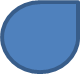 Графическое изображение размещения нестационарных торговых объектовг. Сольцы 2 парк Авиатора (у трансформаторной будки)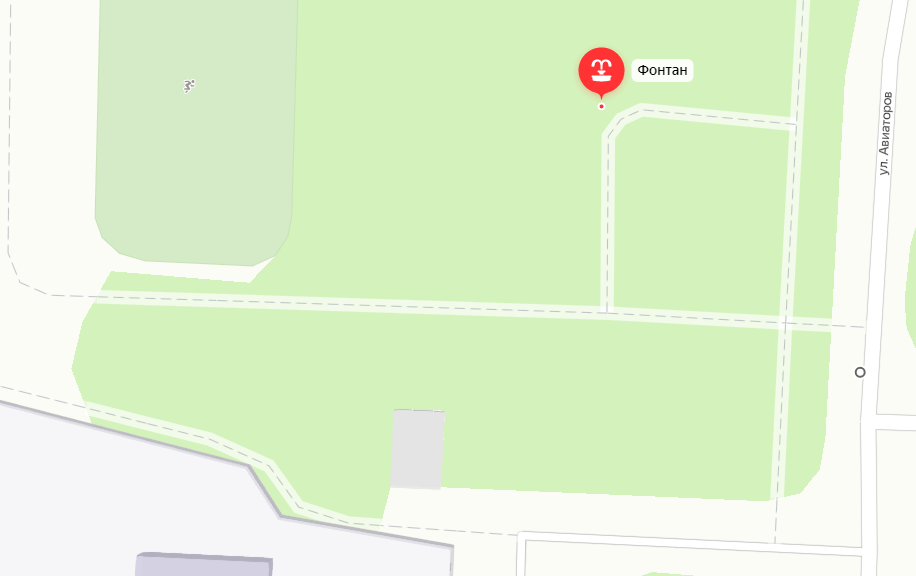 Условные обозначения	 Место размещения нестационарного торгового объектаГрафическое изображение размещения нестационарных торговых объектовг. Сольцы ул. Набережная 7 ноября напротив д. 18 «Кондитер»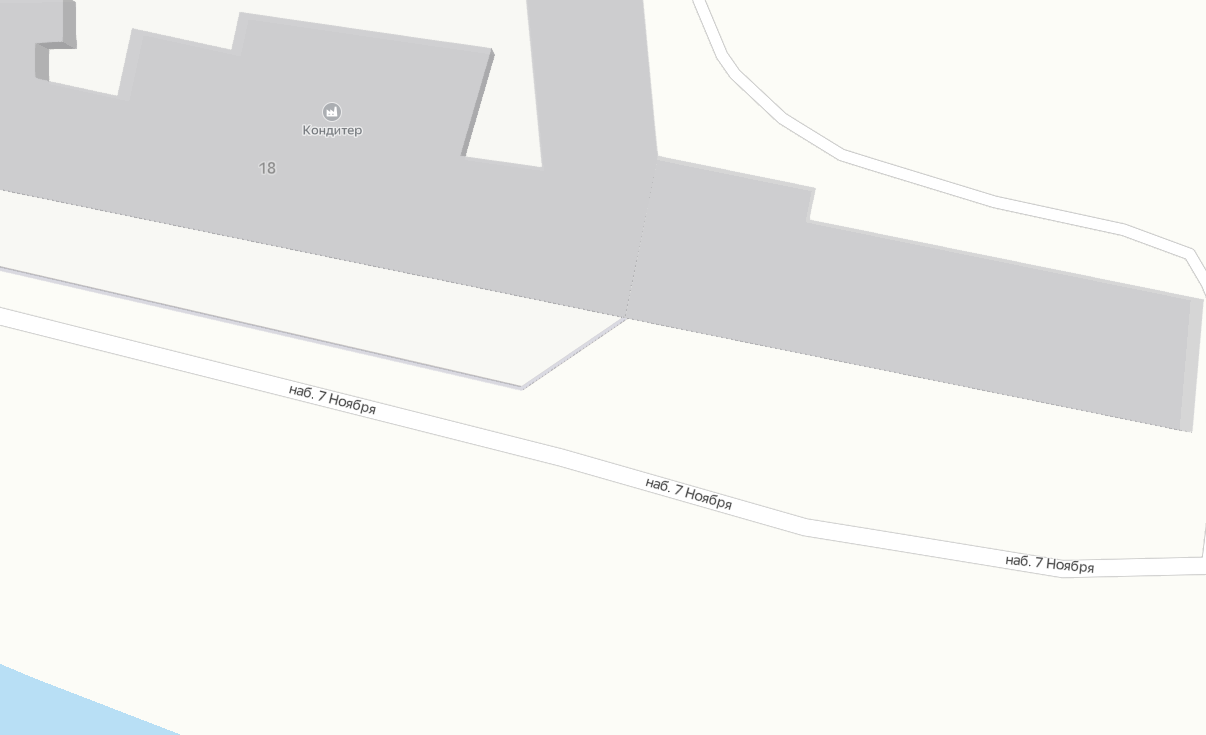 Условные обозначения	Место размещения нестационарного торгового объектаГрафическое изображение размещения нестационарных торговых объектовг. Сольцы ул. Набережная 7 ноября (около Руин курорта и напротив руин курорта)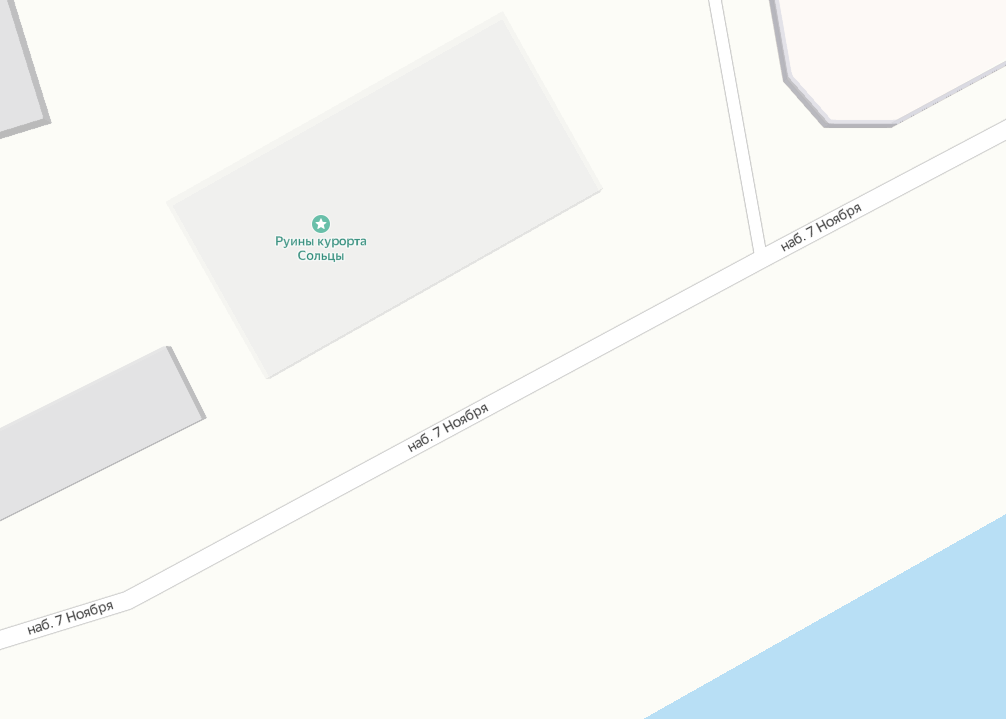 Условные обозначения	Место размещения нестационарного торгового объектаГрафическое изображение размещения нестационарных торговых объектовг. Сольцы ул. Набережная 7 ноября напротив д. 6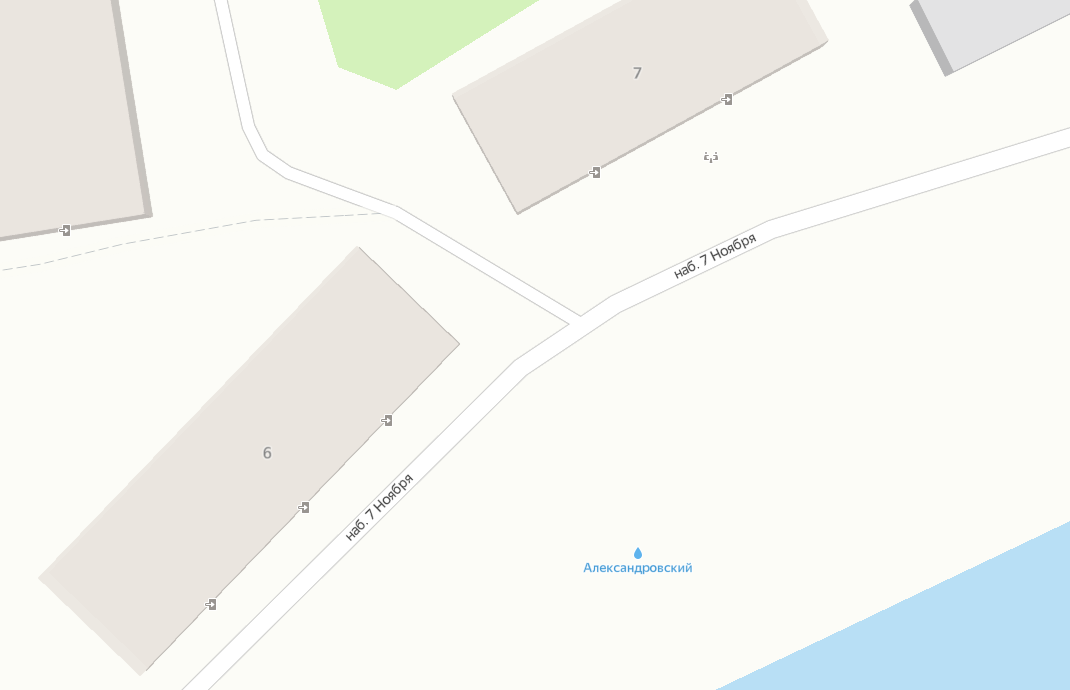 Условные обозначенияМесто размещения нестационарного торгового объектаГрафическое изображение размещения нестационарных торговых объектовг. Сольцы ул. Набережная 7 ноября напротив д. 4 (здание МУП ЖКХ)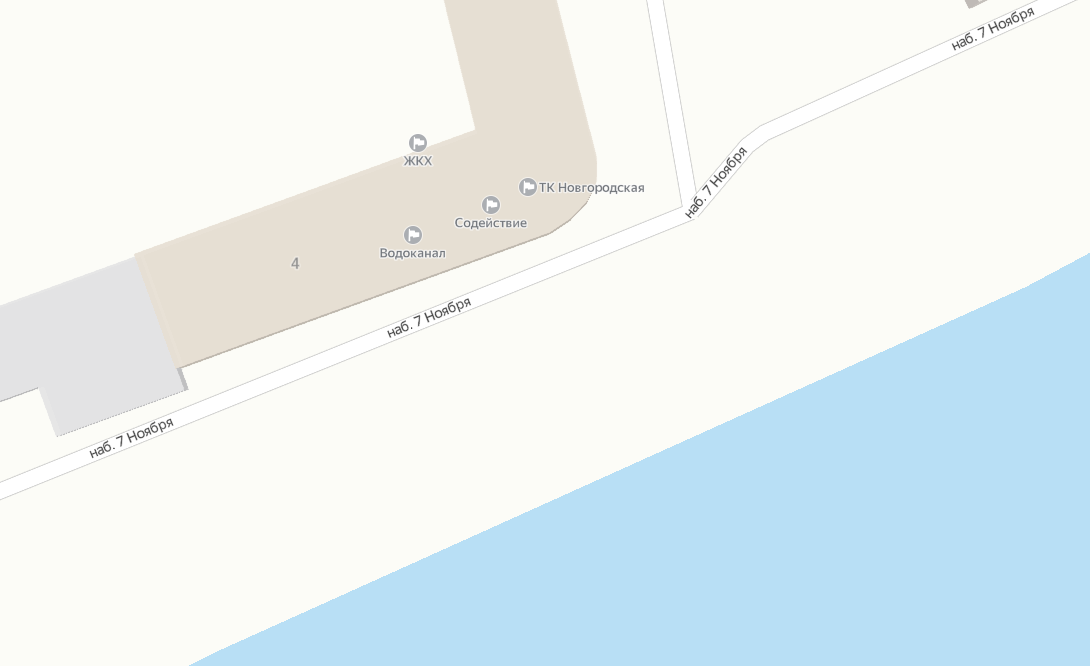 Условные обозначения	Место размещения нестационарного торгового объектаГрафическое изображение размещения нестационарных торговых объектовг. Сольцы пляж около городского рынка (место А)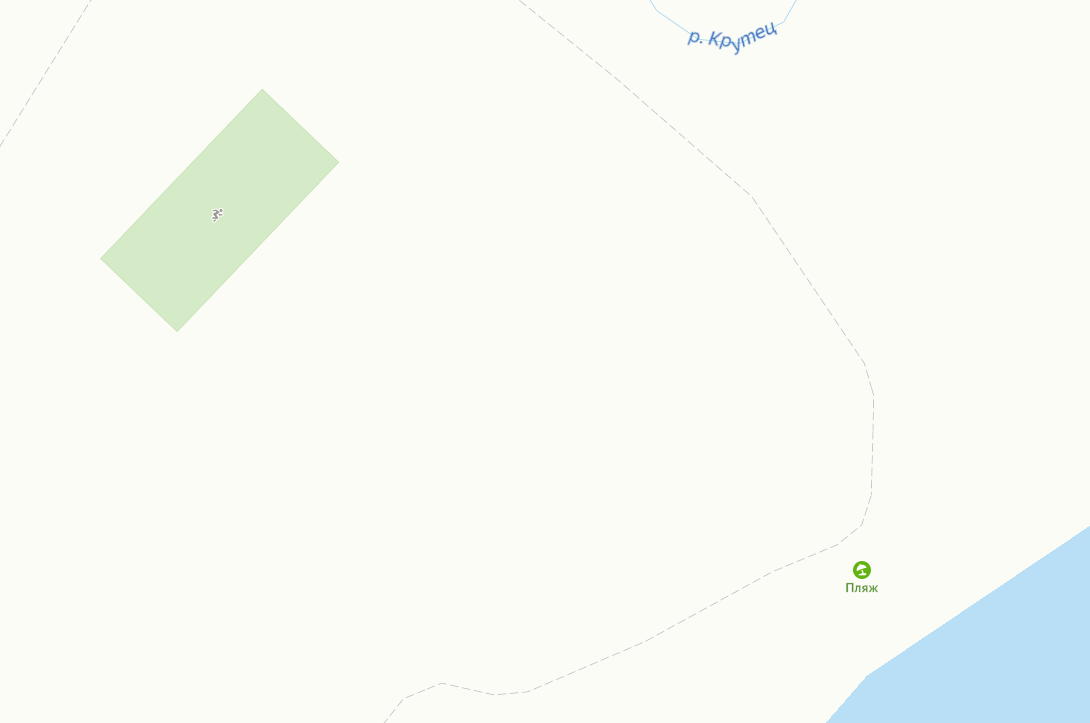 Условные обозначения	Место размещения нестационарного торгового объектаГрафическое изображение размещения нестационарных торговых объектовг. Сольцы пляж около городского рынка (место В)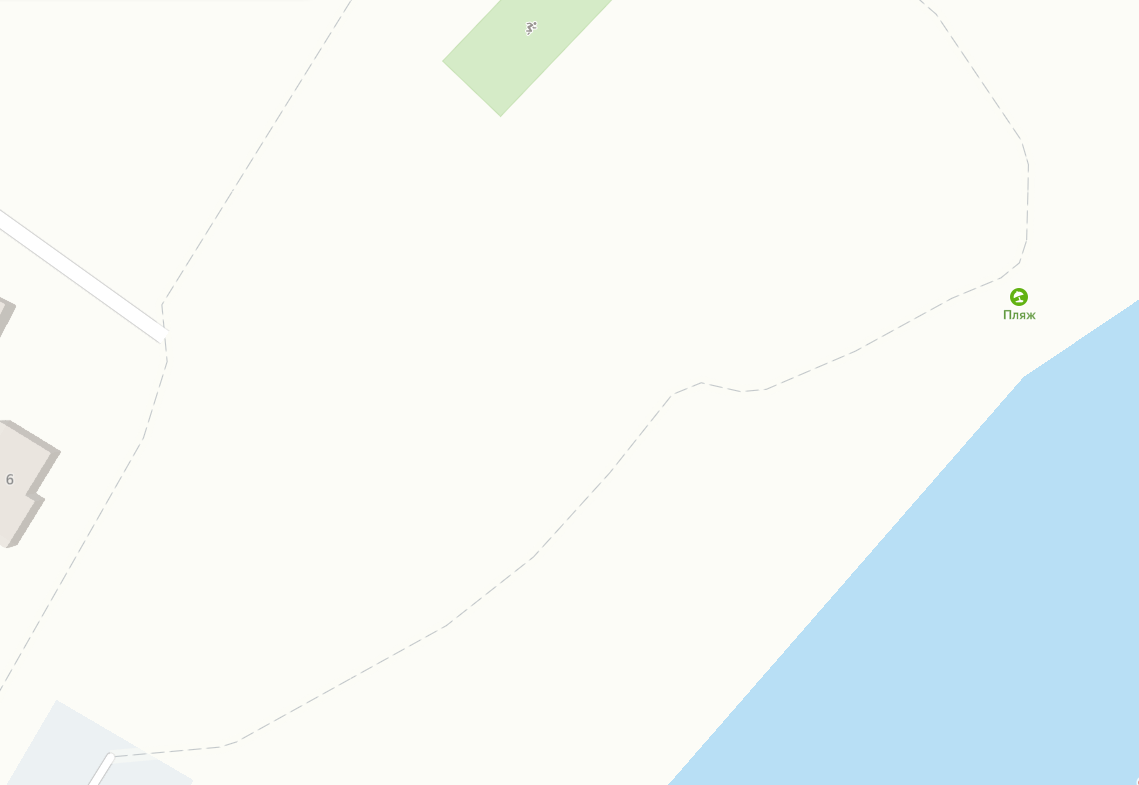 Условные обозначения	Место размещения нестационарного торгового объектаГрафическое изображение размещения нестационарных торговых объектовг. Сольцы ул. Луначарского д. 5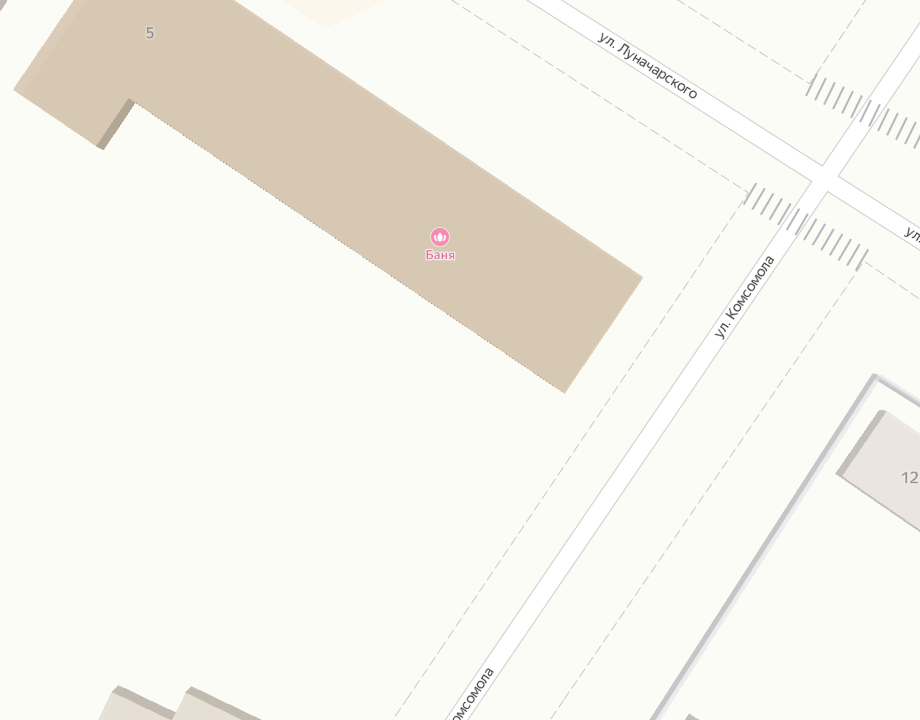 Условные обозначения	Место размещения нестационарного торгового объектаУтверждены                                                                                                                                                    постановлением Администрации                                                                                                                                                   муниципального округа                                                                                                                                                   от  31.01.2022 № 182Результаты инвентаризации нестационарных торговых объектов на территории Солецкого муниципального округаN п/пНаименование нестационарного торгового объектаАдрес нахождения нестационарного торгового объектаСпециализация нестационарного торгового объектаПлощадь нестационарного торгового объекта, кв. мВладелец НТОПринадлежность к субъектам малого или среднего предпринимательстваНазвание и реквизиты договора о предоставлении права на размещение нестационарного торгового объектаСрок эксплуатации нестационарного торгового объекта (в соответствии с договором о предоставлении права на размещение нестационарного торгового объекта)Статус места размещения нестационарного торгового объекта (действующее, перспективное, компенсационное место)123456789101киоскг. Сольцы.ул. Луначарского, у д. 14 ( 55/13-144545  53:16:00:10312)коммерческая деятельность в торговом киоске4,0Смородина Зоя ИвановнаСубъект малого предпринимательстваДоговор о предоставлении права на размещение нестационарного торгового объекта №222 от 11.12.2020С 11.12.2020 по 10.12.2027 годадействующее2павильонг. Сольцы, ул. Железнодорожная около д. № 8 (53:16:0010501:22)коммерческая деятельность в торговом павильоне30,0Дмитриева Вера ИвановнаСубъект малого предпринимательстваДоговор о предоставлении права на размещение нестационарного торгового объекта №223 от 11.12.2020С 11.12.2020 по 10.12.2027 годадействующие3павильонг. Сольцы,Советский пр., около д.19(53:16:0010308:113)коммерческая деятельность в торговом павильоне54,0Щаников Сергей ВячеславовичСубъект малого предпринимательстваДоговор о предоставлении права на размещение нестационарного торгового объекта №224 от 11.12.2020С 11.12.2020 по 10.12.2027 годадействующее4киоскг. Сольцы, ул. Луначарского, у дома № 13(53:16:0010308:129)газетно-журнальный киоск6,0ОАО «Р.О.С.печать»-Договор аренды №2 земельного участка от 12.10.2018-действующее5павильонг. Сольцы пр-т Советский между домами №35 и №37 (53:16:0010703:72)Общественное питание18,0Земельный участок из земель населенных пунктов---перспективное6павильонг. Сольцы, ул. Матросова(53:16:0010505:68)коммерческая деятельность в торговом павильоне36,0Земельный участок, государственная собственность на который не разграничена-перспективное7павильонг. Сольцы, ул. Псковская, у д.3бкоммерческая деятельность в торговом киоске34,0Земельный участок, государственная собственность на который не разграничена-компенсационное8павильонг. Сольцы ул. Гагарина д. 7акоммерческая деятельность в торговом киоске50,0Земельный участок, государственная собственность на которой не разграничена-перспективное9киоскг. Сольцы 2 ул. Авиаторов д. 25коммерческая деятельность в торговом киоске10,0Земельный участок, государственная собственность на которой не разграничена---перспективное10торговая тележкаг. Сольцы 2 парк Авиатора (справа от фонтана)коммерческая деятельность в торговой тележке6,0земельный участок из земель населенных пунктов---перспективное11киоскг. Сольцы 2 парк Авиатора (у трансформаторной будки)коммерческая деятельность в торговом киоске10,0земельный участок из земель населенных пунктов---компенсационное12павильонг. Сольцы ул. Набережная 7 ноября напротив д. 19прокат самокатов и велосипедов50,0земельный участок из земель населенных пунктов---перспективное13киоскг. Сольцы ул. Набережная 7 ноября (около арт-объекта) продажа сувенирной продукции10,0земельный участок из земель населенных пунктов---перспективное14торговая тележкаг. Сольцы ул. Набережная 7 ноября (напротив арт-объекта)коммерческая деятельность в торговой тележке6,0земельный участок из земель населенных пунктов---перспективное15торговая тележкаг. Сольцы ул. Набережная7 ноября напротив д. 7коммерческая деятельность в торговой тележке6,0земельный участок из земель населенных пунктов---перспективное16торговая тележкаг. Сольцы ул. Набережная 7 ноября напротив д. 4 (здания МУП ЖКХ)коммерческая деятельность в торговой тележке6,0земельный участок из земель населенных пунктов---перспективное17киоскг. Сольцы пляж около городского рынка (место А)коммерческая деятельность в торговом киоске10,0земельный участок из земель населенных пунктов---перспективное18киоскг. Сольцы пляж около городского рынка (место В)коммерческая деятельность в торговом киоске10,0земельный участок из земель населенных пунктов---перспективное19киоскг. Сольцы ул. Луначарского д. 5коммерческая деятельность в торговом киоске10,0земельный участок из земель населенных пунктов---перспективное№п/пНаименование нестационарногообъектаАдрес нахождения объектаСпециализацияобъектаПлощадьОбъекта(кв.м.)Наименованиеправообладателейобъектов (наименованиеюридического лица, ФИО ИП)Реквизиты разрешительныхдокументовСрок, эксплуатации объектов, в соответствии с разрешительными документамиАСуществующие нестационарные торговые объекты,в том числе:А.Iиспользуемые субъектами малого или среднего предпринимательства:   1.киоскг. Сольцы.ул. Луначарского, у д. 14 ( 55/13-144545  53:16:00:10312)для коммерческой деятельности4,0Смородина З.И.Договор о предоставлении права на размещение нестационарного торгового объекта №222 от 11.12.20207 лет2.павильонг. Сольцы, ул. Железнодорожнаяоколод. № 8 (53:16:0010501:22)коммерческая деятельность в торговом павильоне30,0Дмитриева В.И.Договор о предоставлении права на размещение нестационарного торгового объекта №223 от 11.12.20207 лет3.киоскг. Сольцы, ул. Луначарского, у дома № 13(53:16:0010308:129)газетно-журнальный киоск16,0открытое акционерное общество «Р.О.С.печать»,ИНН 5321117673г. В. Новгород, ул. Великая, д.23договор аренды земельного участка11 месяцев4.павильонг. Сольцы,Советский пр., около д.19(53:16:0010308:113)коммерческая деятельность в торговом павильоне54,0Щаников С.В.Договор о предоставлении права на размещение нестационарного торгового объекта №224 от 11.12.20207 летВсего: 4ххххххA.II.Используемые иными хозяйствующими субъектамиВсего: 0ххххххБ.Существующие нестационарные торговые объекты, размещение которых не закончено, в том числе:Б.I.используемые субъектами малого или среднего предпринимательства------Б.II.Используемые иными хозяйствующими субъектами------Всего:0ххххxхИТОГО:4хххххх